Kryteria oceniania – EDB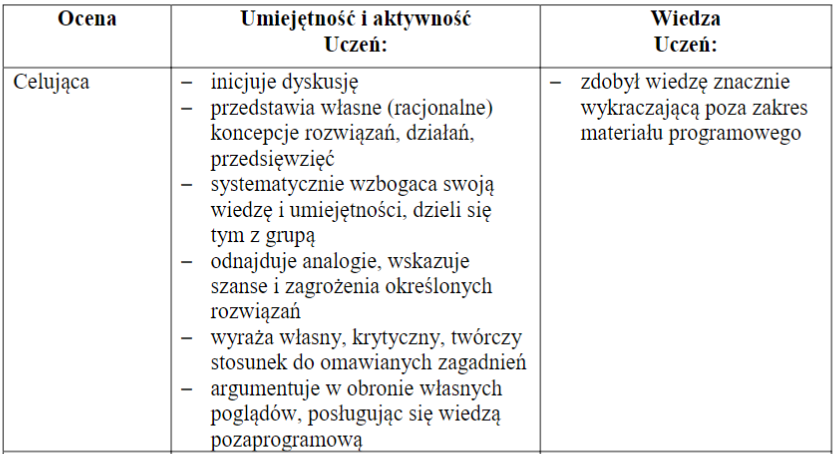 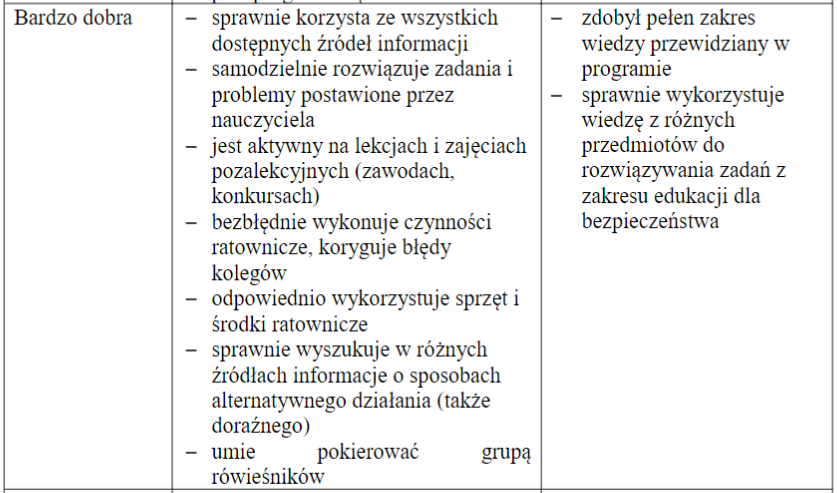 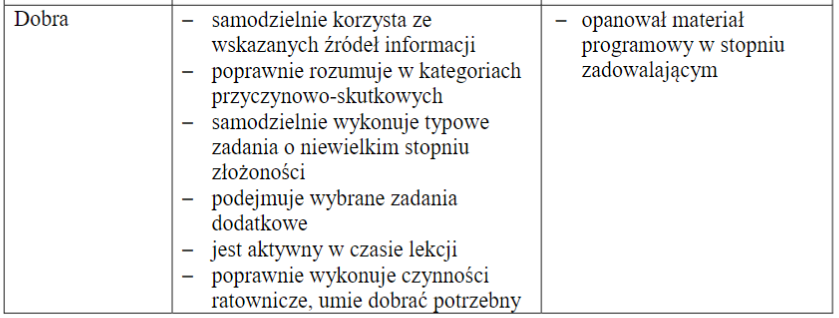 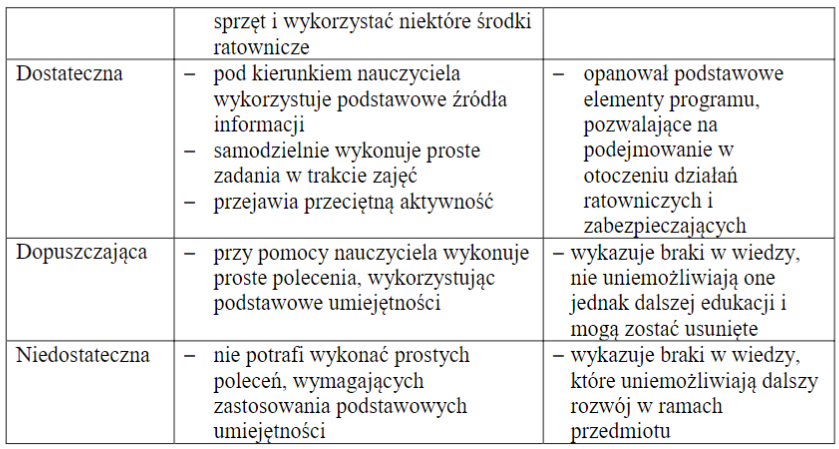 